运维平台3.0常见问题解决方案init-Monitor.sh执行问题代理安装包解压后，执行init-Monitor.sh，若显示 Killed（杀死），需再执行一遍，直至显示出注册码即可。运维代理注册失败（1）. 检查主节点和代理节点之间通信是否正常。 在主节点去 执行 telnet 代理节点ip 9081 （如 telnet 192.168.80.73 9081) 看是否正常 如不通，只可能是2个原因：
a). 代理节点服务没有启动，检查下代理节点启动是否正常。 
b).主节点和代理节点网络限制，开通9081端口，或者关闭2台机器的防火墙试下。（2）. 服务器时间不同步，时间差超过1分钟。直接查看服务器时间是否一致（3）. robot.properties文件失效，30分钟注册码失效或者已经注册过了<3.1>.停止运维平台代理节点 monitor-robot/下有stop.sh脚本<3.2>.进入monitor-robot目录下执行 vi app/conf/robot.properties（windows直接编辑）<3.3>.将robot.properties中weaver.monitor.robot.salt.register值改为false(一定要改，即使已经是false,也请删掉，再重新输入，目的是更新文件最后修改时间）<3.4>. 启动代理，monitor-robot下有start.sh脚本<3.5>.再次注册如果以上方案都试了，还是不行，查看主节点下的strout.log日志，搜关键字register看报什么错，具体再分析。
3、性能列表没有数据<1>原因：ecology服务resin关闭了热部署，jsp未编译导致。	解决方案：重启ecology服务解决<2>原因：单点登录对请求做了跳转。	解决方案：需单点登录设置排除以下请求	/join/ln.jsp	/join/apmagent.jsp	/join/monitorXOperation.jsp/join/fileagent.jsp/join/stophotdeploy.jsp<3>原因：ecology注释了安全包，即ecology/WEB-INF/web.xml中SecurityFilter内容被注释了    解决方案：放开注释，重启服务以上问题验证方法：查看ecology/WEB-INF/work/_jsp/_join路径下是否有包含_apmagent_jsp和monitorXOperation字样的文件另外如果性能列表没有数据，接口也通，可查看Resin/AgentFileNow/APMagent/文件夹下，是否有class文件生成。如果有即为正常。4、微信告警二维码不显示原因：服务器无法连接外网解决方案：服务器开放外网，或者单独开放对http://opsservice.weaver.com.cn和https://e-cloudstore.com的访问5、运维平台管理员密码忘记，重置密码<1>、将上述附件resetPassword.bat/resetPassword.sh从本文档中拖出来，并覆盖到服务器monitor3/文件夹下<2>、windows服务器执行bat文件，linux服务器执行sh文件<3>、执行脚本后，会在控制台显示临时用户密码，使用这个用户密码登录即可设置管理员账户密码6、使用IE浏览器会出现访问空白		请使用chrome内核浏览器访问7、页面显示的内容不正确，有字符错乱的情况	原因：谷歌浏览器翻译工具导致	解决方案：请不要使用谷歌浏览器的翻译，还原到原网页，另外清一下浏览器缓存8、代理失联<1>原因：运维平台代理服务未启动	解决方案：进入这台服务器，monitor-robot路径下，执行sh start.sh启动代理服务<2>原因：两台服务器时间差值超过1分钟	解决方案：同步两台服务器时间，可参考https://www.jianshu.com/p/b65bebd7dcdb 9、windows服务器，扫描不到ecology服务或者无法从运维平台启动	原因：oa应用服务必须是从windows服务启动的，执行httpd.exe启动的有权限问题	解决方案： oa服务注册为windows服务，从服务启动一次ecology后，后面在运维平台启动就可以了，注册服务参考：Resin3注册服务命令（需修改相应路径）："D:\WEAVER\Resin\httpd.exe" -java_home "D:\WEAVER\JDK" -Dfile.encoding=GBK -install-as ResinWebResin4执行Resin/setup.exe注册服务10、系统维护里面出现 已经不用的服务 或者 本来就没有的服务 	原因：缓存文件导致	解决方案：如果服务器为LocalHost，进到主节点服务器，停止运维平台服务，删掉monitor3/app/config/env.properties，之后再启动运维平台服务即可	如果服务器为其他代理服务，运维平台页面右上角运维代理中，注销掉该节点运维平台代理。然后进到该节点服务器，停止运维平台代理服务，删掉monitor-robot/app/conf/下 包含对应服务的配置文件（例如ecology就是robot-ecology.properties），再重新注册这台代理即可11.运维平台中进去后找不到初始化按钮一般是主程序的ecology服务未启动或权限不足，请手动确认。12.升级运维平台3.0时，原来的2.0版本不卸载有何影响？如何卸载？不卸载除了占用磁盘空间外，没有其他不良影响；卸载步骤为：<1>修改Resin/monitorX.conf中disable=1<2>删除Resin/monitor/resin/app文件夹即可13.ecology启动时如何不自动启动运维平台2.0？修改Resin/monitorX.conf 和 Resin/monitor/resin/monitorX.conf 中disable=114.ecology启动时如何不自动启动运维平台3.0？运维平台3.0初始化以后，才会跟随oa启动。如果需要停用运维平台3.0，按照以下方法操作Resin3操作：Resin/conf/resin.conf 中 删除 “<jvm-avg>-javaagent:...实际路径/permainfileagent-1.0.jar</jvm-avg>”这段配置即可Resin4操作：Resin/conf/resin.properties中 删除 “-javaagent:...实际路径/permainfileagent-1.0.jar”这段配置即可运维平台3.0如何迁移？服务迁移，不需要迁移运维平台3.0，直接官网下载最新安装包安装即可文件删除拦截相关文件删除拦截机制介绍：拦截了所有使用File.delete()删除系统附件的操作使用安全删除方法weaver.file.FileSecurityUtil.deleteFile()删除附件的操作，会被先移动到“ec文件回收站”路径（ecology/filesystem/fileSystemMonitorTem）下。14天后才会彻底从服务器删除常见问题：使用File.delete()删除不掉文件解决方案：改用weaver.file.FileSecurityUtil.deleteFile()执行删除操作weaver.file.FileSecurityUtil.deleteFile()也无法删除文件解决方案：更新补丁包中的monitor3\app\hotfix\3.0.22\robot-hotfix\app\copyFile\FileAgent-0.0.1.jar到ecology/weaverAgent路径下。之后重启服务不拦截白名单配置：更新最新FileAgent-0.0.1.jar后，在ecology/WEB-INF/prop/cleanWasteFile.properties（没有则新建文件） 最后添加一行writeList=白名单路径1，白名单路径2，白名单路径3...回收站路径配置：ecology/WEB-INF/prop/cleanWasteFile.properties（没有则新建文件）修改tmpdir=回收站绝对路径Ecology  join下的jsp报错打一下运维平台补丁包，重启运维平台PermainAgentFile存在于各个服务中间件根路径下的permainagentfile-0.0.1.jar  其作用主要是带起运维平台和启动oa服务前替换文件操作。出现问题请 更新下最新运维平台代理包中的monitor-robot\permainagent\permainfile-agent-1.0.jar到中间件路径下如Resin/,重启服务即可Linux环境下， 运维平台显示服务未启动，应用无法访问，实际上应用可以正常访问权限不一致导致，应用和运维平台需要同一个用户启动，例如OA用root，则运维平台也得用root；OA用admin运维平台也得用admin。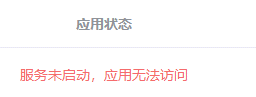 可以通过ps -ef|grep java命令查看各个服务启动用户。（下图是root用户启动OA）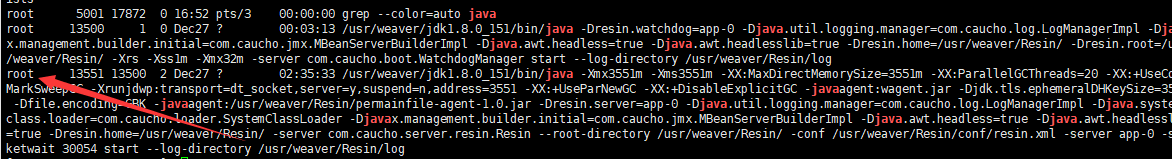 20.运维平台可以正常登录，但是系统维护那里 显示服务已启动，但无法访问

1）运维平台登陆后服务启动有个响应时间，等待几分钟即可，可以尝试关闭重启服务
2）如果长时间都无法访问，看下自己的IP协议是否是Https，运维平台默认协议Http协议，如果是Https协议需要在该monitor3/app/config路径下修改manualEnv.properties配置文件增加内容增加内容ecologyHttps=true或者ecologyHttps=1，重启服务即可
21.运维平台服务都是完好的，只有一个子节点的代理显示代理失联
  进入该代理服务器ps -ef | grep monitor 可以查看是否开启服务，如果未开启进入解压后monitor-robot目录然后执行sh start.sh开启
22.使用工具连接其他服务器进行访问部署，非本地服务器部署，且完全按照操作手册部署时，打开运维平台显示无法访问此页面如下图
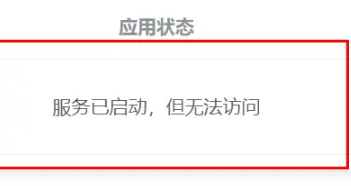 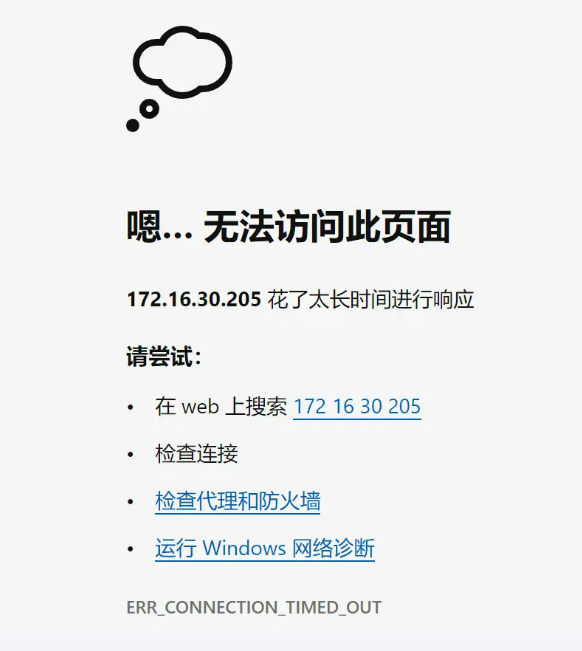 两台服务器互相无法访问，1.防火墙未关闭  2.9081端口未开放，解决方法不建议关闭防火墙，可以开放服务器的访问端口23.linux系统下运行启动命令时报错watchdogTask如下图 
  在linux系统下使用ps -ef | grep watch 查到进程号后，使用kill -9 进程号 杀掉原来的进程，重启服务即可，特别注意只杀monitor3进程，不要杀掉resin进程，如果误操作杀掉resin进程会导致OA无法访问，此刻可以重启OA服务即可。
24.运维平台部署之后，登录页面点击登录无响应，使用F12查看报错 hookNonce
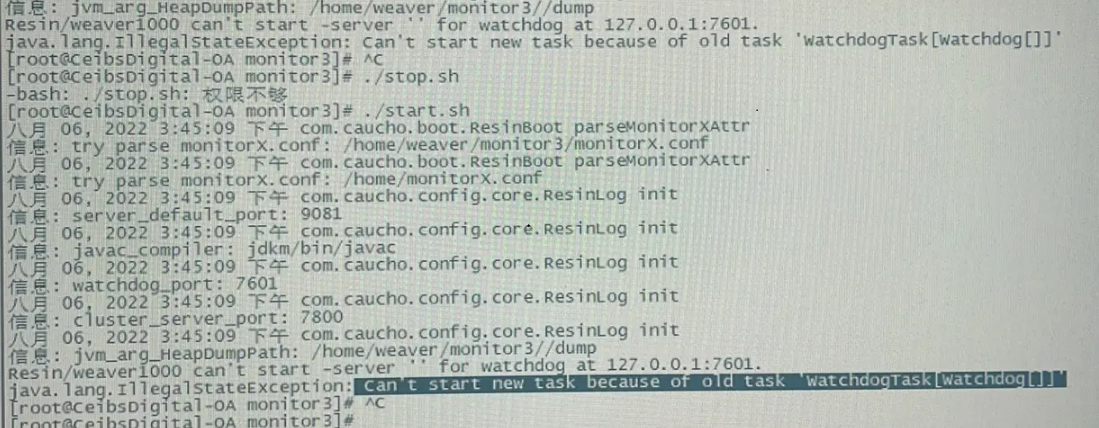 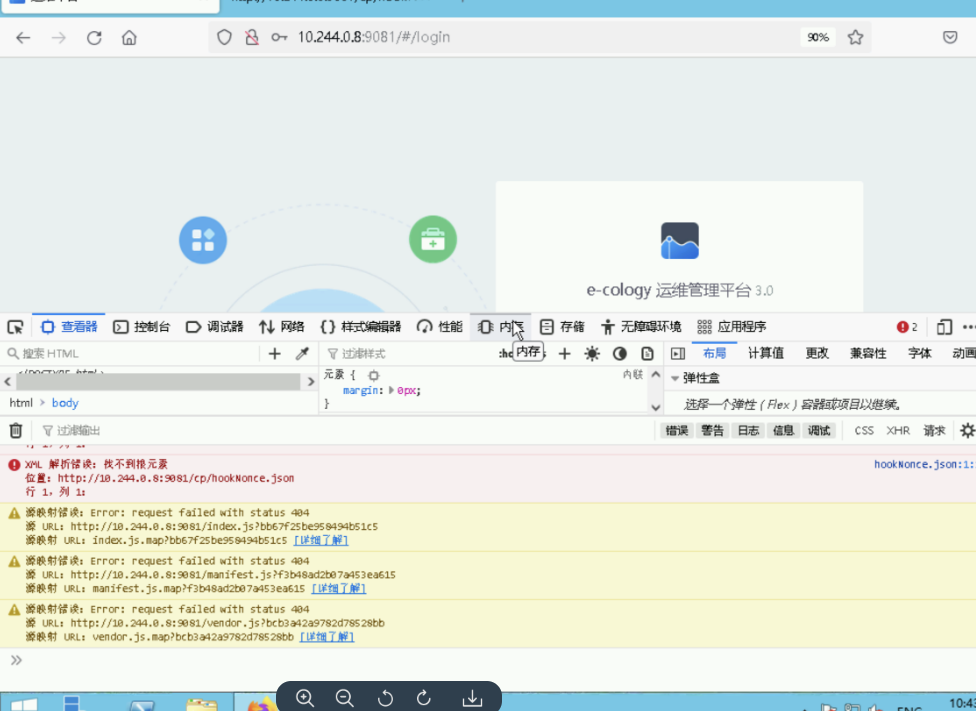 官网按照操作步骤打下monitor3_hotfix.zip补丁包，重启服务即可
25.运维平台迁移服务器或者迁移路径后，无法访问此网站

运维平台不支持迁移，如果需要更换服务器，需要重新部署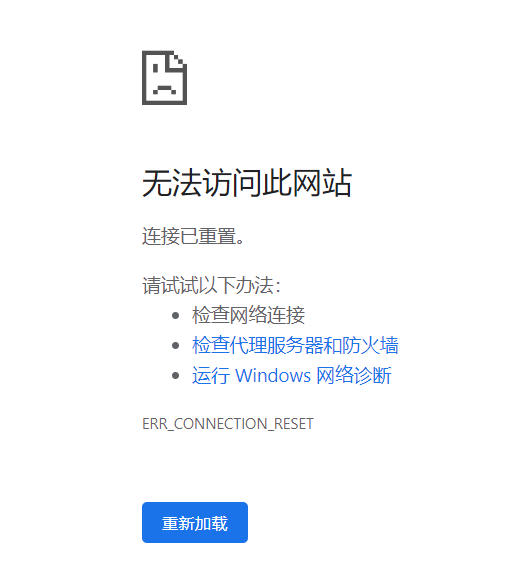 